KRAPINSKO-ZAGORSKA ŽUPANIJA					Osnovna škola Konjščina KLASA: 003-06/20-01/05       URBROJ: 2211/04-380-11-20-2SLUŽBENA BILJEŠKADana 04.06.2020. godine održana je e-mailom 38. sjednica školskog odbora sa dnevnim redom: 1.Suglasnost na korištenje neplaćenog dopusta za zaposlenicu S. J.Svih 7 članova Školskog odbora dalo je suglasnosti na predloženo.Konjščina, 04.06.2020.                                                              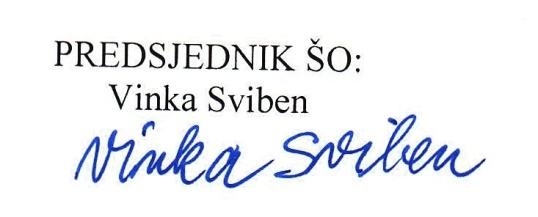 